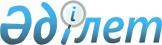 Солтүстік Қазақстан облысы Ақжар ауданының елді мекендеріне бірыңғай сәулеттік келбетін беруге бағытталған, көппәтерлі тұрғын үйлердің қасбеттерін, шатырларын ағымдағы немесе күрделі жөндеу жөніндегі іс-шараларды ұйымдастыру және жүргізу қағидаларын бекіту туралыСолтүстік Қазақстан облысы Ақжар ауданы әкімдігінің 2022 жылғы 6 сәуірдегі № 84 қаулысы. Қазақстан Республикасының Әділет министрлігінде 2022 жылғы 14 сәуірде № 27567 болып тіркелді
      Қазақстан Республикасының "Тұрғын үй қатынастары туралы" Заңының 10-3-бабының 2-тармағының 11) тармақшасына, "Қазақстан Республикасындағы жергілікті мемлекеттік басқару және өзін-өзі басқару туралы" Қазақстан Республикасының Заңының 31-бабының 1-тармағының 16-5) тармақшасына сәйкес, Ақжар ауданының әкімдігі ҚАУЛЫ ЕТЕДІ:
      1. Қоса беріліп отырған Солтүстік Қазақстан облысы Ақжар ауданының елді мекендеріне бірыңғай сәулеттік келбетін беруге бағытталған көппәтерлі тұрғын үйлердің қасбеттерін, шатырларын ағымдағы немесе күрделі жөндеу жөніндегі іс-шараларды ұйымдастыру және жүргізу қағидалары бекітілсін.
      2. Осы қаулының орындалуын бақылау Солтүстік Қазақстан облысы Ақжар ауданы әкімінің жетекшілік ететін орынбасарына жүктелсін.
      3. Осы қаулы оның алғашқы ресми жарияланған күнінен кейін күнтізбелік он күн өткен соң қолданысқа енгізіледі. Солтүстік Қазақстан облысы Ақжар ауданының елді мекендеріне бірыңғай сәулеттік келбет беруге бағытталған көппәтерлі тұрғын үйлердің қасбеттерін, шатырларын ағымдағы немесе күрделі жөндеу жөніндегі іс-шараларды ұйымдастыру және жүргізу қағидалары 1-тарау. Жалпы ережелер
      1. Осы Солтүстік Қазақстан облысы Ақжар ауданының елді мекендеріне бірыңғай сәулеттік келбет беруге бағытталған көппәтерлі тұрғын үйлердің қасбеттерін, шатырларын ағымдағы немесе күрделі жөндеу жөніндегі іс-шараларды ұйымдастыру және жүргізу қағидалары (бұдан әрі - Қағидалар) "Тұрғын үй қатынастары туралы" Қазақстан Республикасы Заңының (бұдан әрі - Заң) 10-3-бабы 2-тармағының 11) тармақшасына, өзге де нормативтік құқықтық актілерге сәйкес әзірленді және Солтүстік Қазақстан облысы Ақжар ауданының елді мекендеріне бірыңғай сәулеттік келбет беруге бағытталған, көппәтерлі тұрғын үйлердің қасбеттерін, шатырларын ағымдағы немесе күрделі жөндеу жөніндегі іс-шараларды ұйымдастыру және жүргізу тәртібін айқындайды.
      2. Осы Қағидаларда мынадай негізгі ұғымдар қолданылады:
      1) бірыңғай сәулеттік стиль – құрылыста пайдаланылатын, аумақтың белгілі бір құрылыс салу ауданына, оның ішінде жеке құрылыс салуға тән бірыңғай белгілер жиынтығы. Сыртқы көркі, сәулеттік стилі, түсі бойынша шешімі, қабаттылығы, әрлеу материалдары негізгі өлшемдер болып табылады. Жеке құрылыс салу ауданы үшін сыртқы көркі, сәулеттік стилі, түсі бойынша шешімі, қабаттылығы, әрлеу материалдары, қоршаулары, жабын түрі мен учаске аумағындағы шаруашылық-тұрмыстық құрылыстардың орналасуы негізгі өлшемдер болып табылады;
      2) кондоминиум объектісі – жеке (бөлек) меншіктегі пәтерлерден, тұрғын емес үй-жайлардан, тұрақ орындарынан, қоймалардан және жеке (бөлек) меншікте бола алмайтын және ортақ үлестік құқықтағы пәтерлердің, тұрғын емес үй-жайлардың, тұрақ орындарының, қоймалардың меншік иелеріне тиесілі ортақ мүлектен тұратын бірыңғай мүліктік кешен көппәтерлі тұрғын үйдің астындағы бірынғай бөлінбейтін жер учаскесін және (немесе) үй жанындағы жер учаскесін қоса алғанда, меншік;
      3) кондоминиум объектісінің ортақ мүлкі– кондоминиум объектісінің бөлектері (қасбеттер, кіреберістер, вестибюльдер, холдар, дәліздер, баспалдақ марштары мен баспалдақ алаңдары, лифттер, шатырлар, шатырлар, техникалық қабаттар, жертөлелер, жалпыүйлік Инженерлік жүйелер мен жабдықтар, абоненттік пошта жәшіктері, көппәтерлі тұрғын үйдің және (немесе) үй жанындағы жер учаскесі жеке (бөлек) меншіктегі пәтерлерден, тұрғын емкс үй-жайлардан, тұрақ орындарынан, қоймалардан басқа);
      4) кондоминиум объектісінің ортақ мүлкін ағымдағы жөндеу – мерзімінен бұрын тозуын болғызбау және ақауларын жою мақсатында жүргізілетін, көппәтерлі тұрғын үйдің нормативтік және техникалық құжаттамада белгіленген құрама бөліктері мен инженерлік жабдықтарын ауыстыру немесе қалпына келтіру жөніндегі уақтылы техникалық іс-шаралар мен жұмыстар кешені;
      5) кондоминиум объектісінің ортақ мүлкін күрделі жөндеу – көппәтерлі тұрғын үйдің ресурсын қалпына келтіру мақсатында жүргізілетін, көппәтерлі тұрғын үйдің тозған конструкцияларын, бөлшектерін және инженерлік жабдықтарын жаңа немесе анағұрлым мықты және үнемді, жөнделетін объектілердің пайдалану көрсеткіштерін жақсартатын түрлеріне ауыстыру жөніндегі іс-шаралар мен жұмыстар кешені;
      6) кондоминиум объектісінің ортақ мүлкін күтіп-ұстау – кондоминиум объектісінің ортақ мүлкін техникалық пайдалану, санитариялық күтіп-ұстау және ағымдағы жөндеу бойынша жұмыстар немесе көрсетілетін қызметтер кешені;
      7) көппәтерлі тұрғын үй – ортақ үлестік меншік болып табылатын кондоминиум объектісінің ортақ мүлкінен және көппәтерлі тұрғын үйге іргелес жатқан жер учаскесіне не кондоминиум объектісі ортақ мүлкінің өзге де бөліктеріне дербес шығатын жерлері бар екі және одан көп пәтерлерден, тұрғын емес үй-жайлардан тұратын, біртұтас бөлінбейтін жер учаскесінде біртұтас іргетасы бар жеке тұрған ғимарат;
      8) көппәтерлі тұрғын үйдің кондоминиумы (бұдан әрі – кондоминиум) – пәтерлер, тұрғын емес үй-жайлар, тұрақ орындары, қоймалар жеке (бөлек) меншікте болатын, ал жеке (бөлек) меншікте болмайтын бөліктер пәтерлердің, тұрғын емес үй-жайлардың, тұрақ орындарының, қоймалардың меншік иелеріне ортақ үлестік құқықта тиесілі болатын Қазақстан Республикасының заңнамасында белгіленген тәртіппен тіркелген меншік нысаны көппәтерлі тұрғын үйдің астындағы бірыңғай бөлінбейтін жер учаскесін және (немесе) үй жанындағы жер учаскесін қоса алғанда, меншік;
      9) көппәтерлі тұрғын үй пәтерлері, тұрғын емес үй-жайлары меншік иелерінің жиналысы (бұдан әрі – жиналыс) – пәтерлер, тұрғын емес үй-жайлар меншік иелерінің кондоминиум объектісін басқаруға және кондоминиум объектісінің ортақ мүлкін күтіп-ұстауға байланысты шешімдерді ұжымдық талқылауын және дауыс беру арқылы қабылдауын қамтамасыз ететін кондоминиум объектісін басқарудың жоғары органы.
      Ескерту. 2-тармаққа өзгерістер енгізілді – Солтүстік Қазақстан облысы Ақжар ауданы әкімдігінің 06.11.2023 № 214 (алғашқы ресми жарияланған күнінен кейін күнтізбелік он күн өткен соң қолданысқа енгізіледі) қаулысымен

 2-тарау. Көппәтерлі тұрғын үйлердің қасбеттерін, шатырларын ағымдағы немесе күрделі жөндеу жөніндегі іс-шараларды ұйымдастыру тәртібі
      3. "Солтүстік Қазақстан облысы Ақжар ауданының тұрғын-үй коммуналдық шаруашылығы, жолаушылар көлігі, автомобиль жолдары және тұрғын үй инспекциясы бөлімі" коммуналдық мемлекеттік мекемесі (бұдан әрі - Бөлім) Солтүстік Қазақстан облысы Ақжар ауданының елді мекендеріне бірыңғай сәулеттік келбет беру үшін қасбеттерге, шатырларға ағымдағы немесе күрделі жөндеу жүргізуді талап ететін көппәтерлі тұрғын үйлердің тізбесін айқындайды.
      4. Бөлім Қағидалардың 3-тармағында көрсетілген көппәтерлі тұрғын үйлердің тізбесін айқындағаннан кейін Солтүстік Қазақстан облысы Ақжар ауданы елді мекендерінің бірыңғай сәулет бейнесін әзірлеуді және бекітуді қамтамасыз етеді.
      5. Ақжар ауданының әкімдігі мынадай іс-шараларды ұйымдастырады:
      1) көппәтерлі тұрғын үйдің пәтерлерінің, тұрғын емес үй-жайларының (олар болған жағдайда) меншік иелерін қаланың бірыңғай сәулеттік келбетінің жобасымен әкімдіктің ресми интернет-ресурсында таныстыру;
      2) көппәтерлі тұрғын үйдің пәтерлері мен тұрғын емес үй-жайларының (олар болған жағдайда) меншік иелерін жоспарланатын жұмыстар және оларды өткізудің болжамды мерзімдері туралы ақпараттандыру;
      3) көппәтерлі тұрғын үйдің қасбетіне, шатырына жөндеу жұмыстарының жүргізілуіне келісу немесе келіспеу туралы шешім қабылдау үшін пәтерлердің, тұрғын емес үй-жайлардың (олар болған жағдайда) меншік иелерінің жиналысын ұйымдастыру және өткізу.
      6. Жиналыс пәтер иелерінің, тұрғын емес үй-жайлардың жалпы санының үштен екісінен астамы болған жағдайда шешім қабылдайды.
      7. Жиналыста теріс шешім қабылданған жағдайда, көппәтерлі тұрғын үйдің қасбетін, шатырын жөндеу жөніндегі бірыңғай сәулеттік келбет беруге бағытталған жұмыстар жүргізілмейді.
      8. Жиналыстың оң шешімі қабылданған жағдайда, Бөлім құрылыс нормаларының талаптарына сәйкес жұмыс көлемін, жөндеу түрін (ағымдағы немесе күрделі) айқындау және олардың физикалық тозу дәрежесін белгілеу үшін әрбір көппәтерлі тұрғын үйдің қасбетінің, шатырының техникалық жай-күйін тексеруді ұйымдастырады. 3-тарау. Көппәтерлі тұрғын үйлердің қасбеттерін, шатырларын ағымдағы немесе күрделі жөндеу жөніндегі іс-шараларды жүргізу тәртібі
      9. Жұмыс көлемін, жөндеу үлгісін (ағымдағы немесе күрделі) айқындау үшін әрбір көппәтерлі тұрғын үйдің қасбетінің, шатырының техникалық жай-күйін тексеру жөніндегі ұйымды таңдау мемлекеттік сатып алу туралы заңнамаға сәйкес жүзеге асырылады.
      10. Көппәтерлі тұрғын үй қасбетінің, шатырының техникалық жай-күйін тексеру қорытындысы бойынша Бөлім бірыңғай сәулеттік келбет беруге бағытталған қасбетті, шатырды күрделі жөндеуге ағымдағы жөндеудің сметалық есебін әзірлеу немесе жобалау-сметалық құжаттаманы дайындау жұмыстарын ұйымдастырады, кейіннен жергілікті бюджет қаражаты есебінен сараптама қорытындысын алады.
      11. Сараптаманың оң қорытындысын және ағымдағы жөндеудің сметалық құны немесе көппәтерлі тұрғын үйлердің қасбетін, шатырын күрделі жөндеудің жобалау-сметалық құжаттамасы бекітілгеннен кейін Бөлім бюджеттік жоспарлау жөніндегі орталық уәкілетті орган айқындаған тәртіпке сәйкес бюджеттік өтінім жасайды.
      12. Бірыңғай сәулеттік келбет беруге бағытталған көппәтерлі тұрғын үйлердің қасбеттерін, шатырларын ағымдағы немесе күрделі жөндеу жөніндегі жұмыстарды сатып алуды Бөлім мемлекеттік сатып алу туралы заңнамаға сәйкес жүзеге асырады.
      13. Бөлім бірыңғай сәулеттік келбет беруге бағытталған, көппәтерлі тұрғын үйлердің қасбеттерін, шатырларын ағымдағы немесе күрделі жөндеу жөніндегі жұмыстарды қабылдауды техникалық қадағалауды жүзеге асыратын тұлғаларды тарта отырып, жүзеге асырады. 4-тарау. Қорытынды ережелер
      14. Солтүстік Қазақстан облысы Ақжар ауданының елді мекендеріне бірыңғай сәулеттік келбет беруге бағытталған, көппәтерлі тұрғын үйлердің қасбеттерін, шатырларын ағымдағы немесе күрделі жөндеу жөніндегі іс-шараларды қаржыландыру жергілікті бюджет қаражатынан жүзеге асырылады.
					© 2012. Қазақстан Республикасы Әділет министрлігінің «Қазақстан Республикасының Заңнама және құқықтық ақпарат институты» ШЖҚ РМК
				
      Ақжар ауданының әкімі

К. Калиев
Ақжар ауданы әкімдігінің2022 жылғы 6 сәуірдегі№ 84қаулысымен бекітілген